É um produto que prepara diversas superfícies de ambientes internos e externos, formando uma película com alto poder de dureza, melhorando o rendimento e a durabilidade do produto de acabamento. Possui baixo odor. É um produto de secagem rápida, fácil de aplicar, com ótimo alastramento e aderência. Além disso, oferece resistência a fumos.Madeira, metais, alumínio e PVC. Para atingir resultado esperado, cuidados prévios devem ser rigorosamente observados. A superfície deve está firme, coesa, limpa, seca, sem poeira, sem gordura, graxa, sabão e mofo. Conforme norma ABNT NBR 13245, antes de iniciar a pintura, observe as orientações abaixo:Reboco ou concreto novo: Aguardar a cura por no mínimo 30 dias, em seguida lixar e eliminar o pó e aplicar o Selador Acrílico Pigmentado Fortex.Reboco fraco (baixa coesão) ou altamente absorvente (Fibrocimento): Aguardar secagem de cura (30 dias no mínimo). Aplicar uma demão de fundo Preparador de Paredes Fortex, conforme recomendações da embalagem.Imperfeições rasas: Aplicar uma demão de Fundo Preparador de Paredes Fortex, conforme recomendações da embalagem e corrigir com Massa Acrilíca Fortex em superfícies exteriores ou interiores ou Massa Corrida Fortex em superfícies interiores.  Imperfeições Profundas: Corrigir com reboco e aguardar cura (30 dias no mínimo). Imperfeições acentuadas na superfície: Lixar e eliminar o pó e corrigir com Massa Acrílica Fortex em superfícies exteriores ou interiores ou Massa Corrida Fortex em superfícies interiores. Superfícies caiadas e Superfícies com partículas soltas ou mal aderidas: Raspar ou escovar a superfície eliminando as partes soltas. Aplicar uma demão de Fundo Preparador de Paredes Fortex, conforme recomendações da embalagem.Superfícies com gordura ou graxa: Lavar com uma solução de água e detergente neutro e enxaguar.  Aguardar a secagem.Partes mofadas: Lavar com uma solução de água e água sanitária, em partes iguais. Esperar 2 horas e enxaguar bem. Aguardar a secagem.  Abra a embalagem e misture bem o produto com uma ferramenta limpa. Quer uma dica?Misture apenas a quantidade de produto que você vai usar na hora da pintura. Evite aplicação do produto em dias chuvosos, temperatura abaixo de 10ºC ou acima de 40ºC e umidade relativa do ar superior a 85%. Validade conforme etiqueta. Após aberto utilizar o produto em até 90 dias, desde que fechado e armazenado adequadamente, sem diluir. Para garantir um melhor performance utilizar os produtos auxiliares FORTEX. Não recomendamos a diluição com outros produtos.Dados de AplicaçãoDados de AplicaçãoDiluiçãoDiluição com água potávelAplicação com pincel ou rolo 10%Aplicação com Pistola 30%.SecagemAo toque: 1 hora.Entre demãos: 3 a 4 horas.Final: 4 horas.Rendimento 12,5 a 15m² Acabado por embalagem de 900ml50 a 60m² Acabado por embalagem de 3,6LO rendimento pode variar de acordo com o tipo de condição da superfície a ser pintada bem como cor do produto.Demãos1 demãoResultado obtido conforme Norma ABNT NBR 14942. Dependendo da superfície com 1 demãos normalmente se obtém um excelente resultado. O rendimento pode variar de acordo com tipo de superfície, espessura e diluição. Dependendo do acabamento desejado pode ser necessário aplicação de mais demãos.Ferramentas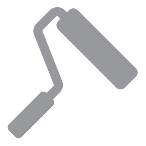    Rolo de lã 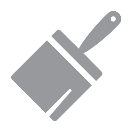    Pincel 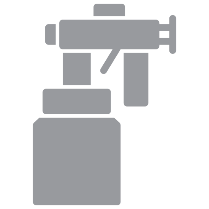    Airless